My CasesWhen you submit one of the Appeal Against Violation request, it is received by the head of the concerned section in the municipality to review it and accordingly he/she will take one of the following decision:Accept the request, then the violation will be cancelled.Reject the request stating the justifications, then you have to pay the violation fee.Ask for a new violation report by a new inspector than the one who did the first report, and upon the new report the section head will take the right decision.You can find the submitted requests in “My Cases” tab, to access it please visit the Ras Al Khaimah Government website at www.rak.ae as shown on the screen below.Then, Click the “Service Guide” then click “Government”: 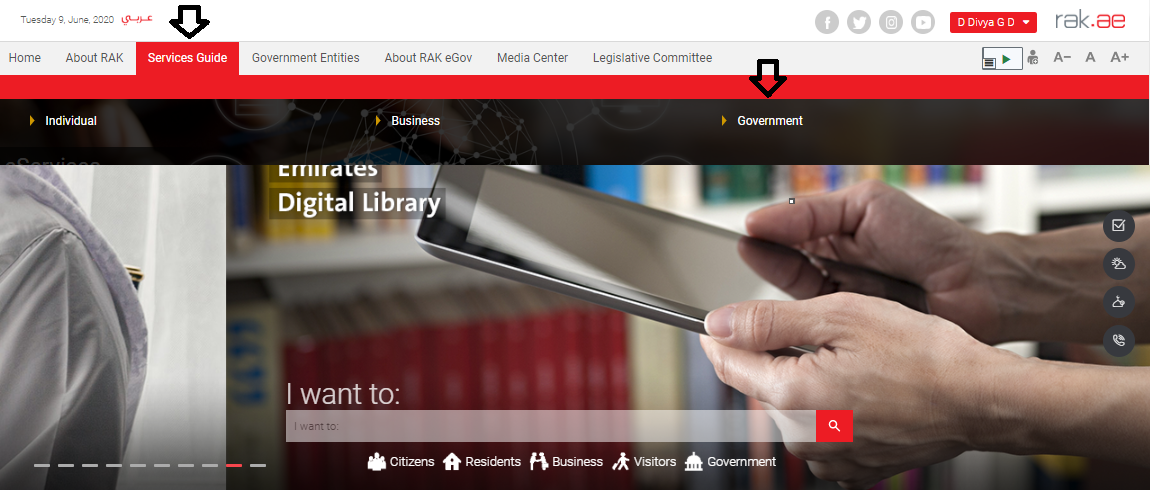 Next, select “RAK Municipality” 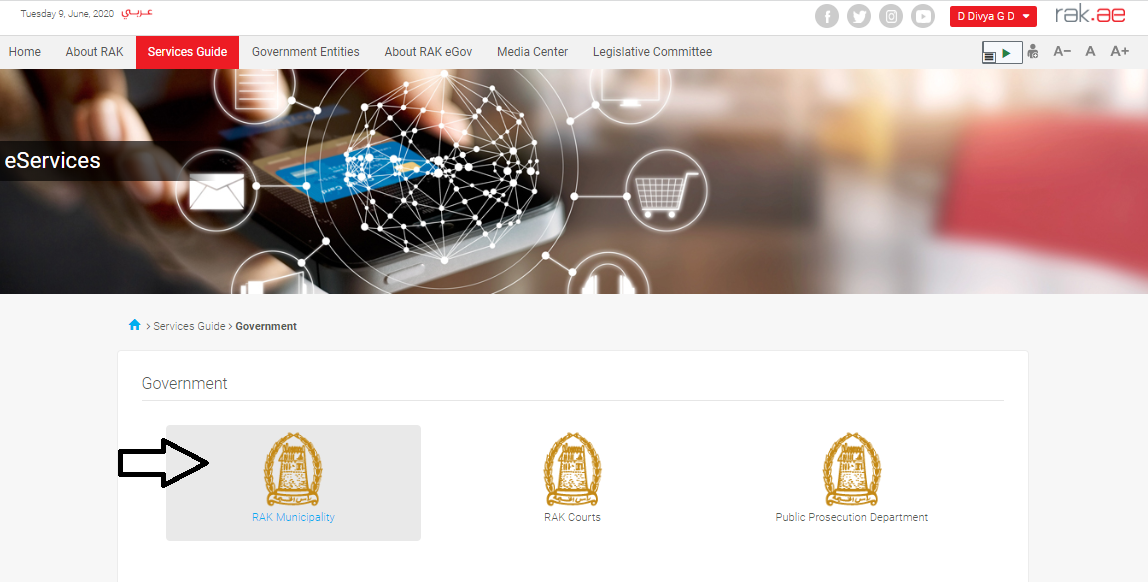 Next, Select the “Buildings Section” 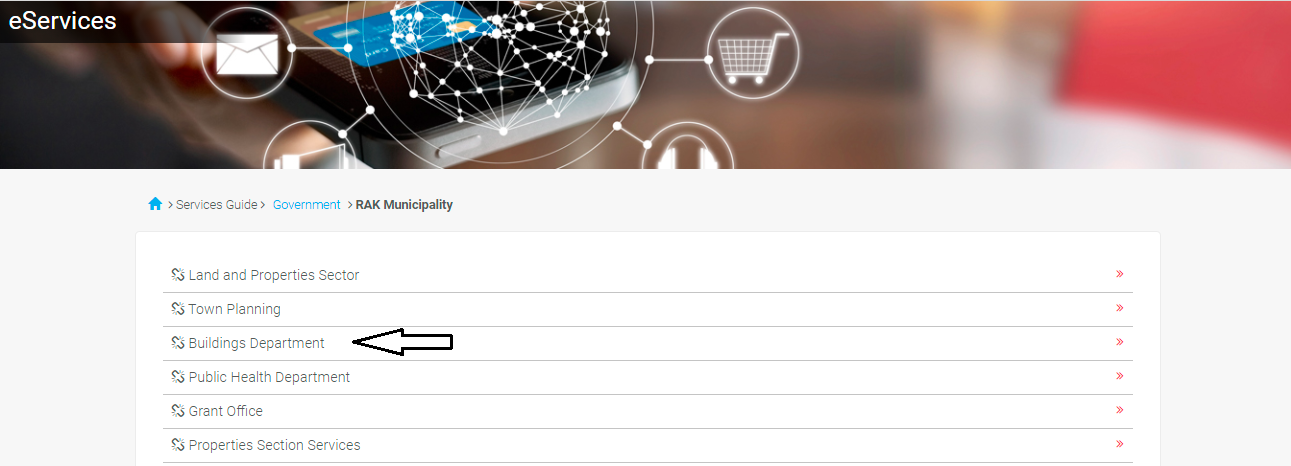 Next, Select “General Services”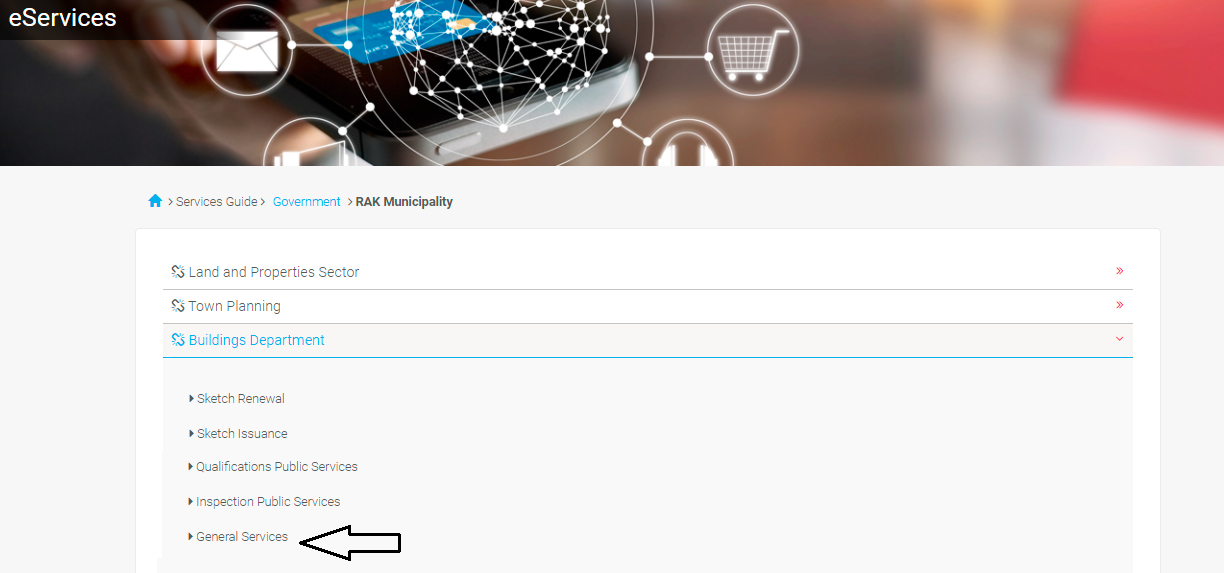 Next, Enter your RAK Government Portal username and password which you have previously created, then press on the “Log in” button.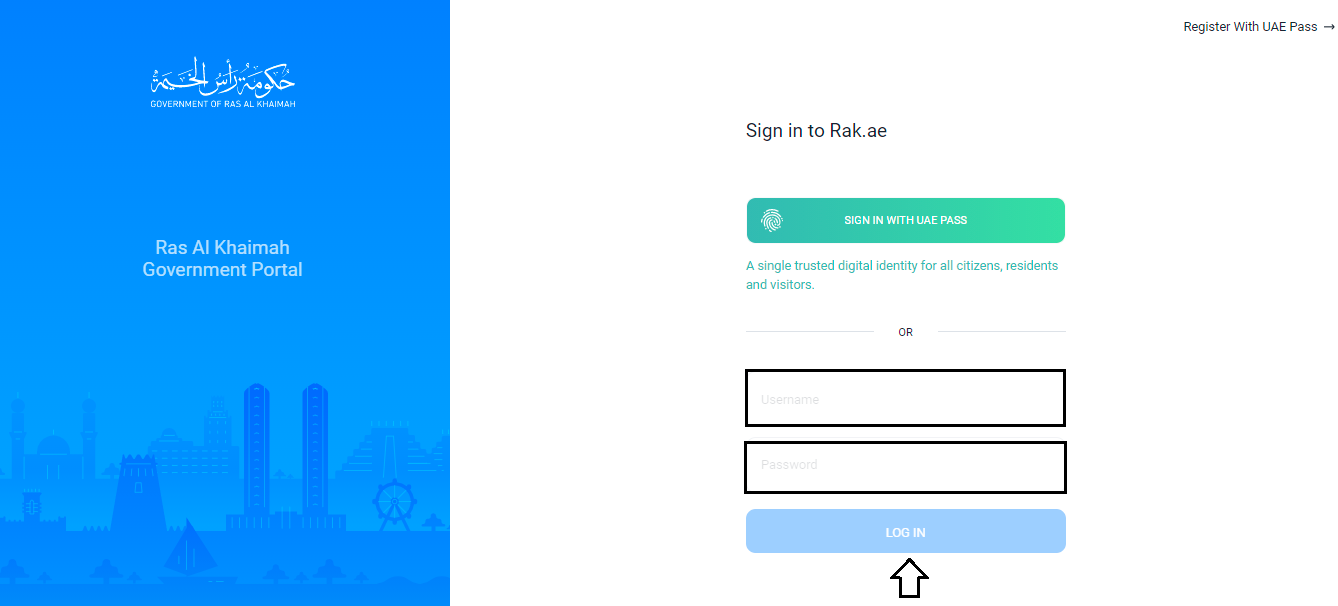 “My Cases” tab will display all of your transactions that are submitted to the Buildings section.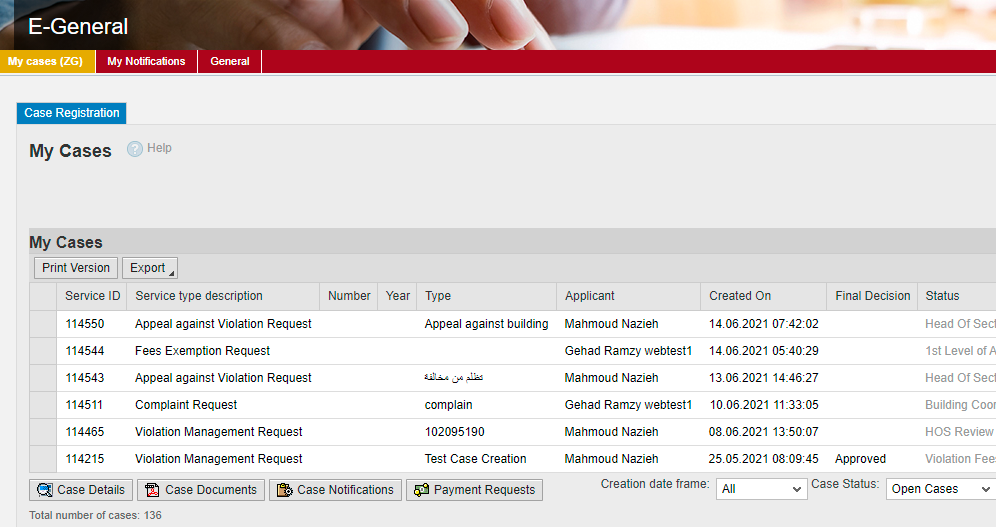 “My Cases” Tab displays the service ID, description, type, applicant, creation date, final decision and the status for each request. You will be able to view the details of the service request by selecting the required request and then clicking on the “Case Details” button: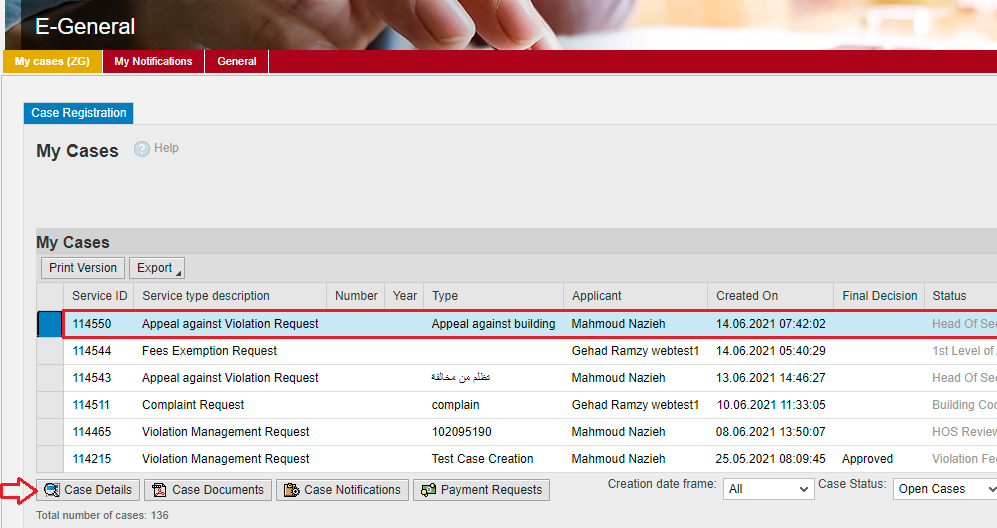 The details screen of the selected request pops up to show all of its details as below: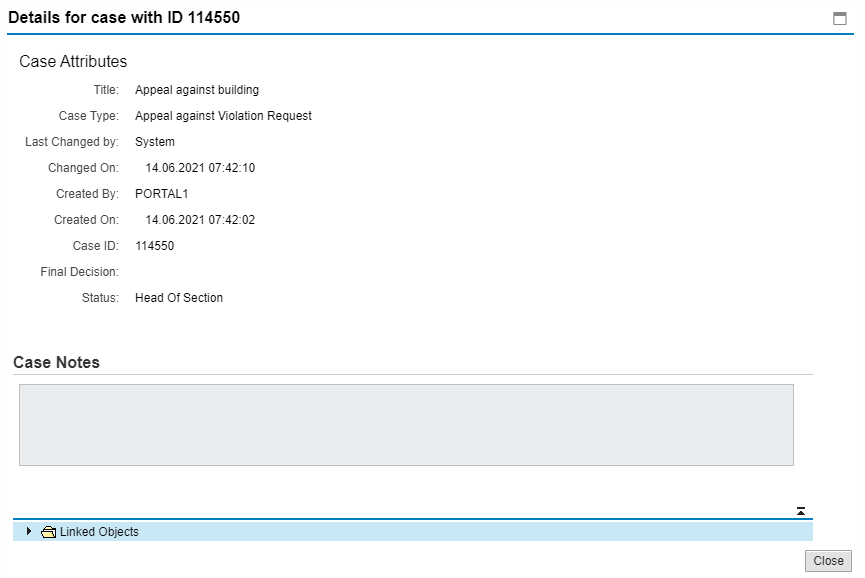 You will be able to view the attachments of the service request by selecting the required request and then clicking on the “Case Documents” button 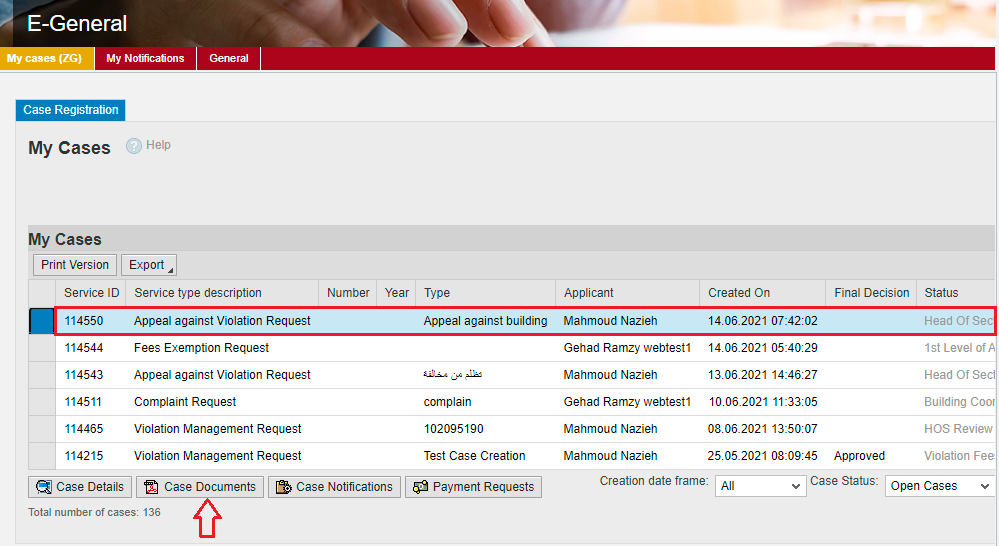 A screen will pop up to show all of the documents that are attached to the selected request when it is created where you can upload any file or all of the files.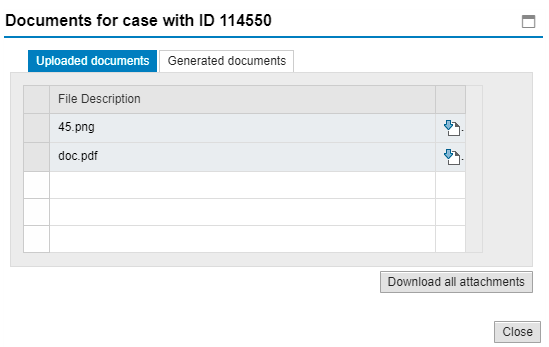 Fee PaymentThe service of free of carge Note: To get your feedback regarding the service procedure, the following happiness meter screen will pop up along with the request result screen allowing you to submit how happy you were for the same: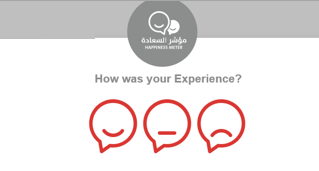 Select the required face and your evaluation will be submitted directly.Note: when the concerned section head takes one of the above mentioned actions, the system will notify the customers by sending SMS on their mobile phones and Emails to let them know if their request is accepted, rejected or needs new violation report.Note: you can do the following for each case/ request created:Print (As a Pdf) 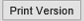 Export (As excel files) 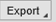 When selecting the request, and perform any of Print version or export, the system will automatically generate / download the required case